PRESS IMAGESSHOOT & THINK11/03/2022—27/03/202frei_raum Q21, MuseumsQuartier Wien1  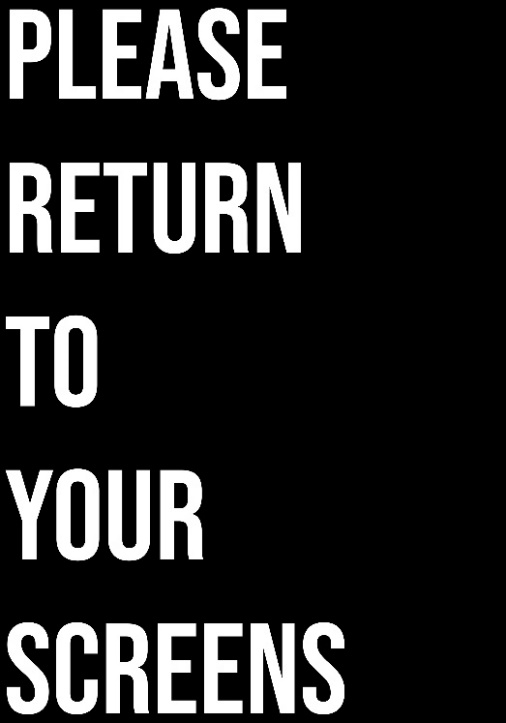  2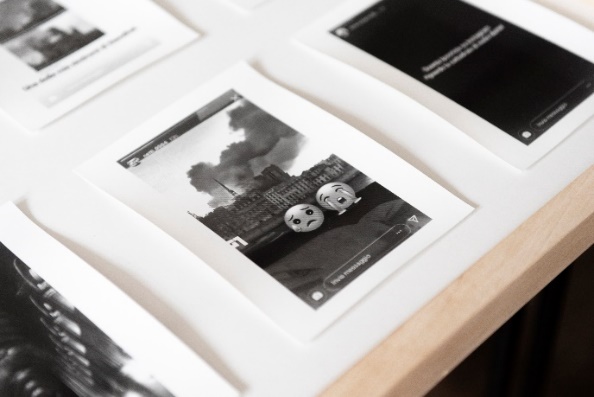  3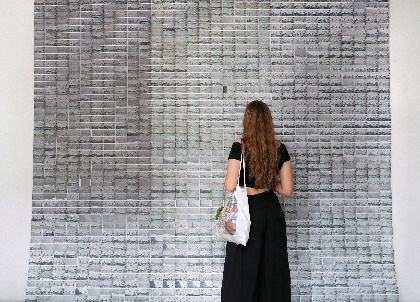                     4					              5                                               6         7   8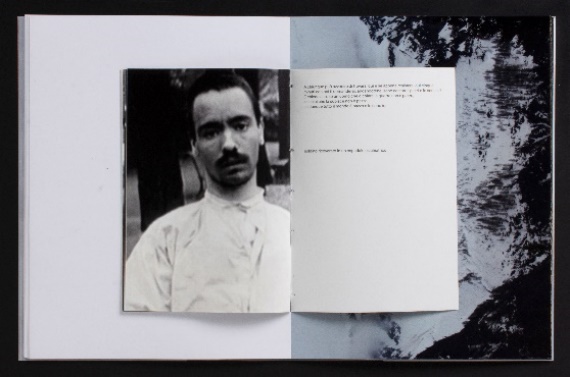 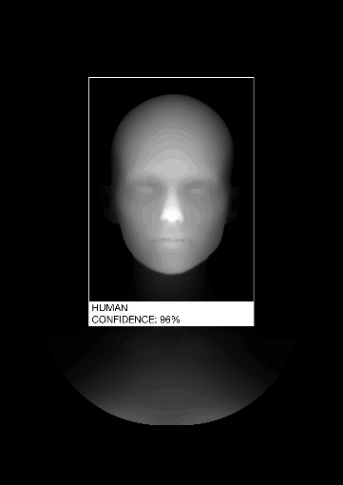 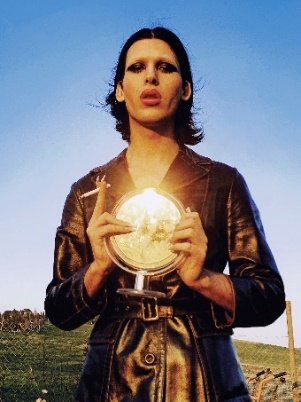 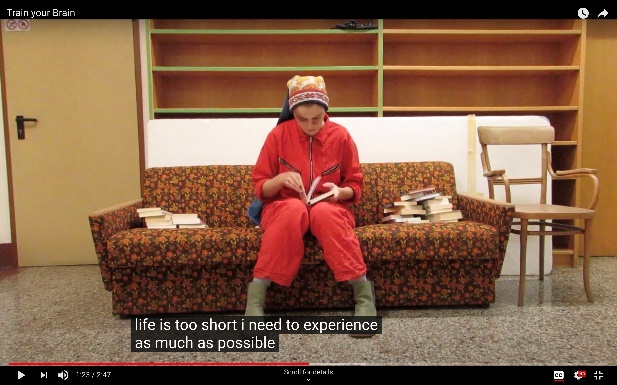 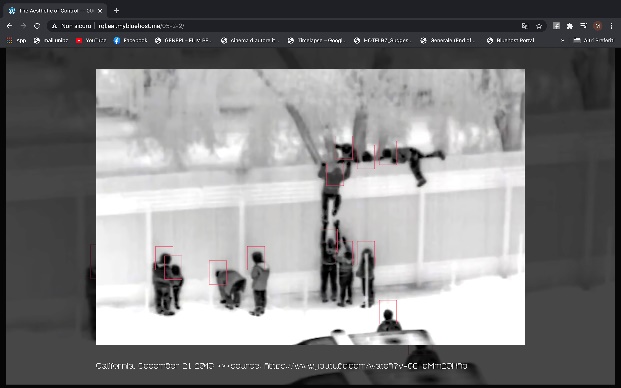 1	Christina Vieira-Barry, Please Return To Your Screens (poster), 2021 / ©Christina Vieira-Barry2	Matteo Zoccolo, So Heartbreaking (detail), 2018 / ©Matteo Zoccolo3	Elisa Faletti, Incidents and Situations from Common Life / Chapter II (detail), 2019 / ©Elisa Faletti4	Chiara Cortellini, La guerra in testa, 2019 / ©Chiara Cortellini5	Mark Markin, NONA (detail), 2020 / © Mark Markin6	Luca Piscopo, Candy Oscuro: Apocalypse & Genesis, 2020 / ©Luca Piscopo7	Elio Pfeifauf, Wendeltreppen (video still), 2021 / ©Elio Pfeifauf8	Michelangelo Boldrin, Through the Eye: The Aesthetics of Control (website), 2020 / ©Michelangelo BoldrinA selection of max. four images may be used free of charge at one time, threemonths before beginning and until the end of the exhibition in the context of editorialreporting only. They must not be used for commercial purposes or shared with thirdparties. They may not be modified, cropped, or printed over. Please always includethe correct copyright notices and retain the captions supplied with images. Publicationsmust mention Freie Universität Bozen, the artist, and the exhibition.High-resolution image files will be provided by the Free University of Bozen-Bolzano press office uponrequest. Contact: vicky.rabensteiner@unibz.it.